LICEO CHAPEROTERCERO BASICO MATEMATICAS IIIProf. Walter Pinot Sandoval/Kevin OchoaHOJA DE TRABAJO VIRTUAL No. 11(Semana del 27 de mayo al 3 de junio)INSTRUCCIONES:Resuelve los ejercicios que se te plantean y envialos a l correo electrónico : mate.chapero@gmail.com  o a través de classroom.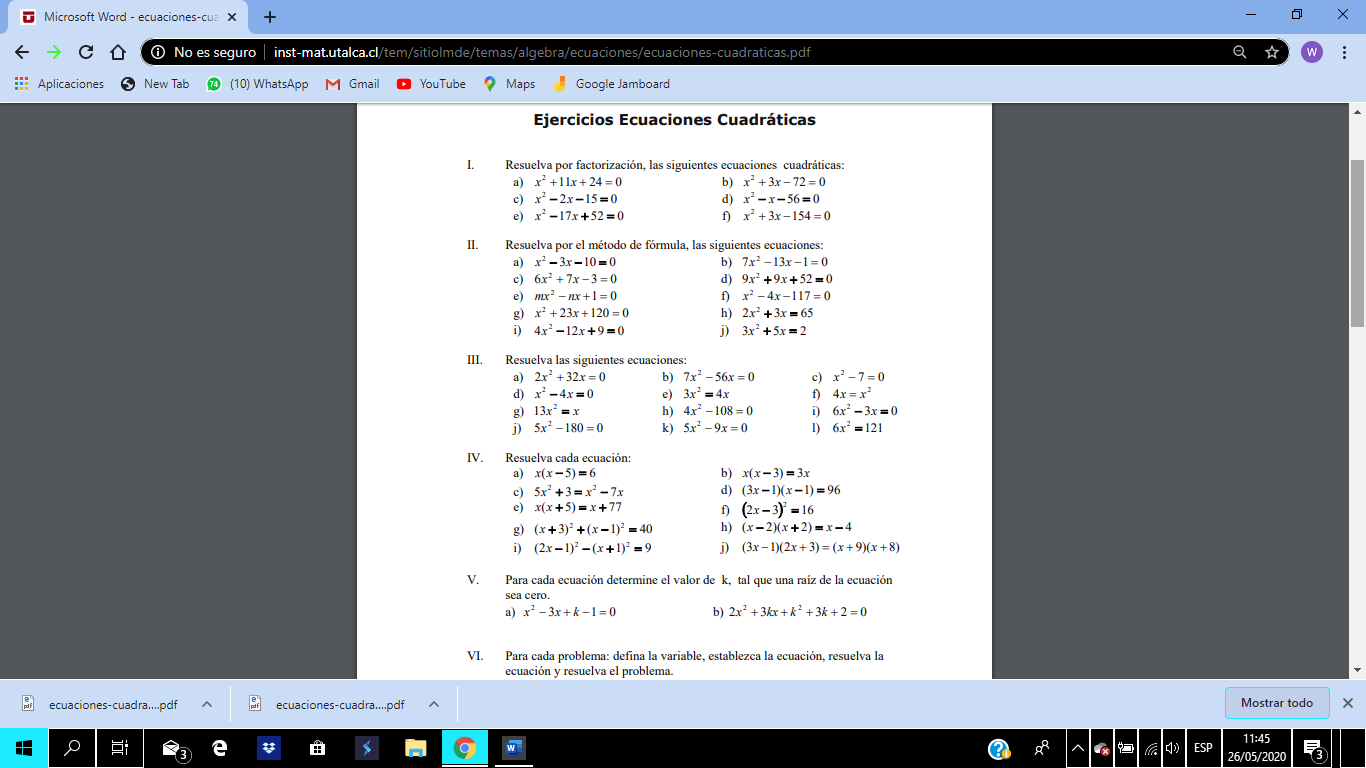 